Государственное  бюджетное профессиональное образовательное учреждение Ставропольского края«Ставропольское краевое училище дизайна»(техникум)Методические указания для студентовпо подготовке, прохождению и оформлению документации по учебной практике(изучение памятников искусства в других городах)3 курс
профессиональный модуль  ПМ.01  по профессии (специальности) 54.02.01Дизайн (по отраслям) в области культуры и искусства углубленной подготовки,«Творческая художественно-проектная деятельность в культуре и искусстве»по профессии (специальности) 54.02.02 Декоративно-прикладное искусство и народные промыслы (по видам)  углубленной подготовки«Творческая и исполнительская деятельность»Пятигорск, 2022Методические указания для студентов по подготовке, прохождению и оформлению документации по учебной практике (изучение памятников искусства в других городах) профессионального модуля ПМ.01 разработаны для студентов специальности 54.02.01 «Дизайн» (по отраслям) в области культуры и искусства углубленной подготовки («Творческая художественно-проектная деятельность в культуре и искусстве»); для студентов  специальности 54.02.02 Декоративно-прикладное искусство и народные промыслы (по видам)  углубленной подготовки («Творческая и исполнительская деятельность»)Организация-разработчик: ГБПОУ СК «Ставропольское краевое училище дизайна» (техникум)Разработчики: Абросимова Л.Ф., кандидат педагогических наук, доцент, преподаватель специальных дисциплин.Рецензенты:Рыбнова И.Н., преподаватель специальных дисциплин,Подколзина Л.О., кандидат искусствоведения, преподаватель специальных дисциплинМетодические указания для студентов по подготовке, прохождению и оформлению документации по учебной практике представляют собой рекомендации, которые помогут студентам-практикантам четко организовать прохождение практики, грамотно составить папку с отчетными документами, овладеть навыками музейной деятельности.Рассмотрено на заседании цикловой комиссии общеобразовательных дисциплин, протокол № ___ от ________ 2022 года.СОДЕРЖАНИЕВведение                                                                                                                  4Раздел 1. Содержание  деятельности студентов 3 курса в период прохождения учебной  практики                                                                        5Раздел 2. Методические рекомендации по оформлению документов по учебной практике                                                                                                  61. Заключение договора                                                                                62. Отчет по учебной практике: ведение и оформление дневника             63. Инструкция для студентов                                                                       74. Задание от училища на учебную практику (изучение памятников искусства в других городах)                                                                                   75. Календарный план прохождения практики                                            86. Ведение и оформление Дневника наблюдений                                      87. Анализ произведений искусства                                                              88. Разработка и составление экскурсии                                                     129. Написание эссе по итогам практики, связанной с деятельностью музея                                                                                                                       1310. Выполнение творческого практического задания (по выбору)        1311. Заполнение аттестационного листа                                                     1412. Оформление папки по учебной практике                                           15                                                                                             Раздел 3. Учет и оценка результатов деятельности студентов                   15ПРИЛОЖЕНИЕ 1. Примерный образец ежедневного заполнения Дневника наблюдений по учебной практике (изучение памятников искусства в других городах)                                                                                                                  17ПРИЛОЖЕНИЕ 2. Методические рекомендации по проведению экскурси20 ПРИЛОЖЕНИЕ 3. Примерный образец разработки и составления экскурсии по музею                                                                                                                 24ПРИЛОЖЕНИЕ 4. Примерный образец Музейного квеста                            27ВведениеЦель учебной практики:  формирование общих и профессиональных компетенций, позволяющих успешно выполнять основные виды профессиональной деятельности.Учебная практика, связанная с изучением памятников искусства в других городах, направлена на ознакомление с памятниками истории и культуры КМВ и Ставропольского края. На базе музеев разного профиля и музейных комплексов (художественный, исторический, этнографический, естественнонаучный, литературный и т.д.) практика дает студентам представление о музее как явлении, отражающем исторические события, оформляющем процессы общения и взаимодействия различных культур и субкультур.Задачи учебной практики:– изучение основ музейного дела (типология и функции музеев, виды музейной деятельности, история музейного дела в мире и в России);– ознакомление с памятниками архитектуры, музеями и музейными комплексами КМВ и Ставропольского края;– приобретение навыков анализа произведений искусства;– формирование умений применять искусствоведческие умения и музейные навыки в профессиональной дизайнерской деятельности.Направления учебной практики:–  организационная работа (участие в конференциях по учебной практике, ознакомление с системой работы музейного коллектива, изучение работы администрации и научных сотрудников музеев);–  учебная работа (изучение истории развития музеев в мире и в России; ознакомление  с  основными функциями музеев и видами музейной деятельности; знание  типов художественных выставок; освоение основных особенностей музейных коллекций городов КМВ и Ставропольского края);–  практическая работа (умение фиксировать музейные впечатления, составлять общую характеристику музейной экспозиции: владение приемами анализа художественных произведений, представленных в экспозиции определенного музея, способами составления экспозиции, необходимыми для организации музейной выставки).С учетом опыта организации и проведения учебной практики на 3 курсе разработаны данные методические указания, состоящие из 3-х частей: – в первой части раскрыто содержание учебной практики студентов 3 курса;– во второй части даны методические рекомендации по оформлению документации по учебной практике;– в третьей части проводится учет и оценка результатов деятельности студентов.Раздел 1. Содержание  деятельности студентов 3 курса в период прохождения учебной практикиОрганизационная работа.Организация учебной практики предполагает сочетание различных форм работы:1) аудиторная работа: практические занятия, обсуждение выставки или видеофильма с руководителем практики от училища;2) внеаудиторная работа студентов: посещение музея, экскурсии, просмотр кинофильмов, встреча с художником-реставратором, хранителем фондов, научными работниками музея.Учебная работа.В программу учебной работы включены:– изучение истории развития музеев в мире и в России; – ознакомление  с  основными функциями музеев и видами музейной деятельности;– знание  типов художественных выставок; – освоение основных особенностей музейных коллекций городов КМВ и Ставропольского края).Практическая работа предполагает:– выработку умений фиксировать музейные впечатления;– выработку умений составлять общую характеристику музейной экспозиции;– владение приемами анализа художественных произведений, представленных в экспозиции определенного музея, – владение способами составления экспозиции, необходимыми для организации музейной выставки.В обязательную программу учебной практики студента входит:–  знакомство с фондами и хранилищем музея; составление описания одного из экспонатов музея;–  разработка мини-проекта авторской экскурсии;–  выполнение творческого практического задания по выбору.В течение учебной  практики студент ведет повседневную самостоятельно работу: посещает и изучает библиотеку и архивы музея, устанавливает контакты с научными сотрудниками, знакомится с  планами научно-просветительской деятельности музея по сохранению и популяризации достопримечательностей и культурных объектов города.Выполняя задания руководителя практики от музея,  практикант может участвовать (оказывать помощь) в организации художественной экспозиции, проведении выставки, в групповой и индивидуальной экскурсии с разными группами посетителей музея, в изготовлении афиш, оригинальных билетов, пропусков. В заключение учебной практики студент пишет краткое эссе о собственных впечатлениях от практики, связанной с деятельностью данного музея.Раздел 2. Методические рекомендации по оформлению документов по учебной практике1. Заключение договора.Перед началом учебной практики студенту необходимо определить в каком музее он хотел бы  и может ее проходить: в музее-заповеднике М.Ю. им. Лермонтова в Пятигорске, одном из историко-краеведческих музеев КМВ, информационно-культурных центрах гг. Кисловодска и Железноводска («Музей А.И. Солженицына» и им. Л.Н.Толстого соответственно), по месту жительства, в других городах РФ и т.д. Затем студенту нужно выяснить заключен ли у СКУД Договор о прохождении практики с данным музеем. Если Договор существует, то его заключать на время практики не нужно. Также студент может самостоятельно обратиться  в любой музей РФ с просьбой о предоставлении места прохождения учебной практики на необходимый отрезок времени. В этом случае необходимо заключить Договор. СКУД предоставляет готовый образец Договора, который нужно распечатать и заполнить в 2-х экземплярах. Один предназначен для музея, где будет осуществлять учебная практика, другой – вложить в папку по практике.В Договоре обязательно нужно указать:– наименование учебной организации;– период, в течение которого студент будет проходить практику;–руководителей практики (от СКУД и музея); – юридический адрес, подпись руководителя  и печать музейного учреждения.2. Отчет по учебной практике: ведение и оформление дневника.Отчет по учебной практике является основным документом. Его основу составляет Дневник учебной практики студента, поэтому необходимо уделить серьезное внимание его заполнению.При заполнении титульного листа Отчета указывается: ФИО студента (в родительном падеже), курс, группа, шифр специальности, период практики, место прохождения практики, ФИО руководителя практики от училища, ФИО руководителя практики от организации (базы практики), текущий год.Те же данные указываются в титульном листе Дневника учебной практики студента. В Предписании на практику указать:– полная фамилия, имя и отчество студента-практиканта;– характер практики – учебная (изучение памятников искусства в других городах);– город и наименование музея;– срок практики;– сроки прибытия и убытия. Особое внимание обратить на печати и подписи (дважды) руководителя от музея.	Также важно не забыть указать должность и ФИО руководителя практики от музея.Записи в дневнике надо начинать с первого дня практики, не откладывая на последний день. Существует несколько вариантов заполнения дневника:1) в обычной тетрадке – от руки (распечатать по образцу на сайте СКУД);2) в электронном виде – А4 (распечатать по образцу на сайте СКУД).3. Инструкция для студентов. Вначале работы необходимо внимательно изучить Инструкцию для студентов, проходящих учебную практику по изучению памятников искусства в других городах. В ней представлены правила, которыми должен руководствоваться студент при прохождении учебной практики.Особо следует обратить внимание на еженедельный просмотр (в том числе дистанционно, в ВК) Дневника руководителем от училища, который делает свои замечания.4. Задание от училища на учебную практику (изучение памятников искусства в других городах).При выдаче Задания руководителем практики от училища заполняется и указывается:– Фамилия, Имя и Отчество студента (полностью); – место прохождения практики (название музея);– сроки прохождения практики;– даты дней работы студента.Перечень заданий, обязательных к выполнению, разработан училищем заранее  и включает в себя необходимый Минимум работы на каждый день с указанием объема работы в часах (согласно рабочей Программе).Обязательным Дополнительным заданием является ведение студентом Дневника наблюдений.Задание на учебную практику (изучение памятников искусства в других городах) может быть индивидуальным и изменяться в зависимости от:– конкретных условий каждого учебного года; – условий данного периода деятельности музеев КМВ и Ставропольского края;– особенностей специализации студентов СКУД.При наличии таких изменений руководителем от училища разрабатывается собственный план прохождения практики студентом с комментарием и пояснением.Руководитель удостоверяет индивидуальное задание на каждого студента своей личной подписью.5. Календарный план прохождения практики.Записи в Календарном плане дневника считаются правильными, если указаны:– дата;–  содержание проделанной работы, согласно Заданию от училища, а также время, затраченное в часах (по рабочей Программе – по 6 часов каждый день);– отдел музея, в котором осуществлялась практическая работа в определенный день календарного плана, в графе «Цех, отдел, лаборатория и рабочее место студента»  (например, фонды, архив, хранилище, библиотека, научный отдел, залы музея, мастерская художника-оформителя, реставратора и т.д.);– две подписи руководителей практики от музея и училища.6. Ведение и оформление Дневника наблюдений. Помимо выполнения ежедневного плана практики, предусмотренного Заданием от училища, студенту необходимо ежедневно вносить в дневник различные дополнения, уточнения, аналитические мысли по отдельным видам деятельности. (ПРИЛОЖЕНИЕ 1. Примерный образец заполнения Дневника наблюдений).7. Анализ произведений искусства.Алгоритм анализа произведений живописи1.	Автор, название произведения, год создания.2.	Принадлежность к художественной эпохе.3.	Жанр произведения.4.	Особенности сюжета картины. Идея произведения5.	Особенности композиции картины.6.	Основные средства художественного образа: колорит, композиция, манера письма.7.	Какое впечатление оказало это произведение искусства на ваши чувства и настроение?8.	Какие ассоциации вызывает художественный образ и почему?9.	Где находится данное произведение искусства?Алгоритм анализа произведений скульптуры1.	История создания произведения.2.	Сведения об авторе. Какое место занимает это произведение в его творчестве?3.	Принадлежность к художественной эпохе.4.	Принадлежность к видам скульптуры (монументальная, мемориальная, станковая).5.	Использование материала и техника его обработки.6.	Размеры скульптуры (если это важно знать).7.	Форма и размер пьедестала.8.	Где находится данная скульптура?9.	Какое впечатление оказало данное произведение на Вас?10.	Какие ассоциации вызывает художественный образ и почему?Примерные вопросы для анализа произведения искусстваЭмоциональный уровень:• Какое впечатление производит произведение?• Какое настроение пытается передать автор?• Какие ощущения может испытывать зритель?• Каков характер произведения?• Как помогают эмоциональному впечатлению от произведения его масштаб, формат, горизонтальное, вертикальное или диагональное расположение частей, , использование определенных архитектурных форм, использование определенных цветов в картине и распределение света в архитектурном памятнике?Предметный уровень:• Что (или кто) изображено на картине?• Что видит зритель, стоя перед фасадом? В интерьерах?• Кого вы видите в скульптуре?• Выделите главное из того, что вы увидели.• Попробуйте объяснить, почему именно это кажется вам главным?• Какими средствами художник (архитектор, композитор) выделяет главное?• Как в произведении скомпонованы предметы (предметная композиция)?• Как в произведении проведены основные линии (линейная композиция)?• Как в архитектурном сооружении сопоставляются объемы и пространства (архитектурная композиция)?Сюжетный уровень:• Попробуйте пересказать сюжет картины.•Попробуйте представить, какие события могут чаще происходить в данном архитектурном сооружении.• Что может сделать (или сказать) данная скульптура, если она оживет?Символический уровень:• Есть ли в произведении предметы, которые что-либо символизируют?• Носят ли символический характер композиция произведения и ее основные элементы: горизонталь, вертикаль, диагональ, круг, овал, цвет, куб, купол, арка, свод, стена, башня, шпиль, жест, поза, одежда, ритм, тембр и т.д.?• Каково название произведения? Как оно соотносится с его сюжетом и символикой?• Что, по-вашему, хотел передать людям автор произведения?План анализа живописного произведения1.Автор, название произведения, время и место создания, история замысла и его воплощение. 2.Стиль, направление.3.Вид живописи: станковая, монументальная (фреска, темпера, мозаика).4.Выбор материала (для станковой живописи): масляные краски, акварель, гуашь, пастель. Характерность использования данного материала для художника.5.Жанр живописи (портрет, пейзаж, натюрморт, историческая живопись, марина, мифологический жанр, бытовой жанр). 6.Сюжет. Символическое содержание (если есть).7. Композиционная схема и её функции•	размер•	формат (вертикально и горизонтально вытянутый, квадратный, овальный, круглый, соотношение изображения и формата)•	динамика – статика•	геометрические схемы•	основные композиционные линии•	равновесие, соотношение частей изображения друг с другом и с целым,•	последовательность рассматривания8. Пространство и его функции.•	Перспектива, точки схода•	плоскостность и глубина•	пространственные планы•	дистанция между зрителем и произведением, место зрителя в пространстве картины или вне его•	точка зрения и наличие ракурсов, линия горизонта•	эмоциональное воздействие света и тени9. Цвет, колорит и его функции•	преобладание тонального или локального колорита•	тёплый или холодный колорит•	линейность или живописность•	основные цветовые пятна, их отношения и их роль в композиции•	тон, валеры•	рефлексы•	эмоциональное воздействие цвета•	характер мазка (открытая фактура, лессировка)10. Личное впечатление, полученное при просмотре произведения.Описание и анализ графических произведенийХудожественный язык графикиГрафика как вид изобразительного искусства. Основные средства художественной выразительности графики: линия, штрих, пятно и др. Рисунок линейный и светотеневой. Гравюра, виды гравюры: ксилография, литография, линогравюра, офорт, монотипия, акватинта и др. Станковая графика. Книжная графика. Искусство плаката, афиши. Прикладная графика.Описание произведений графикиОпределение базовых параметров произведения: автор, дата создания, размер листа, формат, техника.Анализ произведений графикиПримерный план анализа:1.	Общее определение пространственной ситуации, характеристики изображенного пространства. Пространство — глубокое или нет, замкнутое или открытое, на каком плане сосредоточены акценты. Преобладающие (наиболее существенные для этого произведения) средства построения глубины и их использование. Например: характер линейной или воздушной перспективы (если она использована). Характеристики изображенного пространства. Целостность/ расчлененность пространства. Деление на планы, распределение внимания (выделенность тех или иных планов или равномерность восприятия). Точка зрения. Взаимодействие зрителя и изображенного пространства (этот пункт необходим, даже если нет изображения глубинного пространства).2.	Расположение, соотношение, взаимосвязи элементов на плоскости и в пространстве.Определение типа композиции — если это возможно. В дальнейшем- уточнение: как именно этот тип композиции воплощен в данном графическом произведении ,каковы нюансы его использования. Характеристики формата (размер пропорции). Соотношение формата и композиции: изображение и его границы. Распределение масс в пределах листа. Композиционный акцент и его расположение; его соотношение с другими элементами; доминирующие направления: динамика и статика. Взаимодействие основных элементов композиции с пространственной структурой, расстановка акцентов.3.	Анализ графической техники.4.	Итог анализа — выявление принципов построения формы, ее выразительных качеств и воздействия. Исходя из формальных и выразительных качеств произведения, можно ставить вопрос о его смысле ( содержании, идее) т.е. переходить к его интерпретации. При этом необходимо учитывать сюжет( как трактован сюжет в этом произведении?), специфику изображения персонажей ( в сюжетной картине и портрете — позы, жесты, мимика, взгляд), символику ( если она имеется) и т. д., но в то же время — средства изображения и следовательно, воздействие картины. Возможно так же соотнесение выявленных индивидуальных особенностей произведения с требованиями вида и жанра, к которым оно принадлежит, с более широким художественным контекстом (творчество автора в целом: искусство эпохи, школы и т. д.). Из этого может следовать вывод о ценности и значении произведения, его месте в истории искусства.8. Разработка и составление экскурсии.Прежде чем приступить к составлению авторской экскурсии по музею (отдельному залу), студенту необходимо получить представление о музее в целом: узнать основные направления и виды научно-исследовательской работы в музее. В результате бесед с главным хранителем фондов, художником-экспозиционером, научными сотрудниками музея необходимо сделать выводы об особенностях выбранного для составления экскурсии музея.Подготовка авторской экскурсии должна начинаться с первой недели учебной практики. Эта работа требует не только хороших знаний музейного дела, но умения увлечь потенциальную аудиторию слушателей, заинтересовать их.Прежде всего, необходимо сделать правильный выбор темы экскурсии. Для этого необходимо:– выбрать при помощи методиста наиболее востребованное  направление в современной деятельности музея;– отметить цель и задачи авторской экскурсии;– согласовать с руководителем практики от музея тему авторской экскурсии и сообщить об этом научному руководителю практики от СКУД.Обязательным элементом составления авторской экскурсии по музею является определение актуальности выбранной темы: почему, зачем и для чего необходимо ее развивать.Особое внимание следует обратить при составлении экскурсии на ее структуру: разделить ее на этапы, составить план экскурсии, продумать ее ход, использовать необходимые для этого методы и приемы экскурсовода.В Приложении желательно представить несколько фотографий музея, его экспозиции, отдельных экспонатов, которые используются в авторской экскурсии.Методические рекомендации по составлению экскурсии представлены в ПРИЛОЖЕНИИ 2. Примерная структура авторской экскурсии студента-практиканта дана  в ПРИЛОЖЕНИИ  3.9. Написание эссе по итогам практики, связанной с деятельностью музея.Данное задание для выполнения в качестве обязательной работы предусматривает необходимость написания эссе – мини-сочинения, размышления о музейной практике, в котором главную роль будет играть:– передача впечатлений, раздумий,   ассоциаций о собственном опыте восприятия музейной деятельности (общение с людьми – аудиторией, слушателями, посетителями разной возрастной категории; формирование собственной открытости, организаторских способностей; о роли языка и культуры речи в деятельности экскурсовода и т.д.);  – размышления об уровне культуры современной аудитории – посетителей музея (достоинства и недостатки); – аргументированное обоснование – почему необходимо сохранять музейные ценности, как они влияют на общую культуру современного общества.В заключение эссе студенту-практиканту предлагается самостоятельно выразить свои впечатления о том, что дала практика, что особенно запомнилось, что поразило или удивило, что вызвало огромный интерес, что понравилось и что нет; выработать замечания-рекомендации для полного учета всех деталей при подготовке к учебной практике в дальнейшем.Обязательным условием является правдивое отражение, как позитивных, так и негативных моментов, жизненных ситуаций из личного опыта с целью разобраться в собственных  и чужих ошибках и преодолеть их.10. Выполнение творческого практического задания (по выбору).Одним из обязательных заданий для студента-практиканта в ходе учебной практики является выполнение практического задания. Оно предполагает выбор действий: практическое задание по музею, отдельному его залу, отдельному экспонату и пр. 1. Например:– зарисовка отдельного музейного зала, его элементов (для студентов отделения Дизайн среды),  – зарисовка экстерьера – художественного или архитектурного внешнего вида, оформление здания (для студентов отделения Дизайн среды);  – изготовление афиш, оригинальных билетов-пропусков, реклам (для студентов отделения Дизайн графики). Например, разработать комплект рекламной продукции к традиционным программам пятигорского музея-заповедника им. М.Ю. Лермонтова: а) Всероссийский праздник Лермонтовской поэзии. 13-15 октября. Связан с празднованием Дня рождения поэта;  б) День памяти. Проходит на усадьбе музея перед Домиком в день трагической гибели 27 июля;  в) Ночь в музее им. М.Ю. Лермонтова;– зарисовка или создание костюма эпохи, представленной в музее (для студентов отделения Дизайн костюма). Например, мужских и женских костюмов в соответствии с эпохой по страницам романа М.Ю. Лермонтова «Герой нашего времени» для пятигорского музея-заповедника им. М.Ю. Лермонтова;– зарисовка или создание современного варианта экспоната (для студентов отделения Декоративно-прикладного искусства);2. Также вариантом практического творческого задания является подготовка собственной презентации по экспозиции определенного музея.3. Разработка музейных игр (квестов) также является творческой и практической формой музейно-педагогической деятельности, направленной на презентацию музейной информации, управление процессом ее восприятия и изучение эффективности ее воздействия на музейную аудиторию.Квест – это игровая программа, предполагающая активное участие аудитории, с определенным сюжетом и финальной целью, которую можно достичь, выполняя промежуточные задания. Темы могут быть свободные. Например, по музею-заповеднику М.Ю. Лермонтова...: –  «В гостях у поручика Лермонтова»;– «Вчера я приехал в Пятигорск»;– «Бал в гроте Диана» и т.д. Возможны элементы театрализации.4. И, наконец, наиболее сложным, глубоким и всеобъемлющим  является выполнение практического задания – разработать творческий проект по созданию музейной экспозиции определенного музея. Тема свободная; схему  и план проекта утверждает руководитель практики от училища.Например, по музею-заповеднику им. М.Ю.Лермонтова: а) «Детство Миши Лермонтова».б) «М.Ю.Лермонтов – поэт и человек».б) «Погиб поэт!..(Дуэль и смерть М.Ю. Лермонтова).в) «М. Врубель – иллюстратор творчества М.Ю. Лермонтова» и т.д. (Опираться на наличие в музее подлинного рисунка Врубеля «Несётся конь быстрее лани»).г) Лермонтовские памятные места на КМВ.д) Кавказские спутники поэта.е) Кавказ в творчестве Лермонтова.ж) Лермонтовские влияния: музыкальные и изобразительные шедевры искусства. 11. Заполнение аттестационного листа.Аттестационный лист студента 3 курса, проходившего учебную практику необходимо правильно заполнить:1) указать  полностью фамилию, имя отчество студента-практиканта;2) указать период прохождения практики;3) указать полное название музея (культурного центра);4) учет работы практиканта заполняется  в следующей  последовательности: название музея, который посещал, изучал, наблюдал, анализировал студент-практикант; ФИО руководителя от музея, его оценки мини-проекта авторской экскурсии и выполнения творческого практического задания; итоговая оценка работы студента-практиканта.5) сводная ведомость работы практиканта за период педагогической практики заполняется руководителем СКУД.12. Оформление папки по учебной практике.Отчетная документация по учебной практике должна быть представлена в папке с отдельными файлами. В каждый файл  с двух сторон вкладывается отдельный лист документа в следующей последовательности:1) Титульный лист – Отчет о прохождении учебной практики.2) Дневник учебной практики студента (титульный лист).3) Предписание на практику.4) Договор на практику (если он есть).5) Инструкция для студентов, проходящих учебную практику по изучению памятников искусства в других городах.6) Задание училища на учебную практику (изучение памятников искусства в других городах).7) Календарный план прохождения практики.8) Дневник наблюдений (полностью заполненный).9) Описание музейного экспоната (анализ произведения искусства)10) Авторская экскурсия.11) Выполненные творческие практические задания.12) Эссе по итогам практики, связанной с деятельностью музея.13) Аттестационный лист по итогам прохождения учебной практики.14) Отзыв руководителя от музея о практике студента.15) Заключение о прохождении учебной практики от училища.16) Приложения (зарисовки, иллюстрации, эскизы работ, фотографии и т.д.).  Раздел 3. Учет и оценка результатов деятельности студентовСтудент:– обязан ежедневно проводить в музее необходимое количество часов, предусмотренное рабочей Программой учебной практики;– должен своевременно выполнять все виды заданий, предусмотренные Программой учебной практики;– в период практики должен подчиняться правилам внутреннего распорядка музея, в котором он проходит практику, выполнять распоряжения администрации и руководителей практики от музея.В случае невыполнения требований, предъявляемых к студенту, он может быть отстранен от прохождения практики.Студент, отстраненный от практики или работа которого признана неудовлетворительной, считается не выполнившим учебный план.По итогам учебной практики студенту выставляется дифференцированный зачет в зачетную книжку.При подведении итогов учебной практики учитываются:– качество оформления отчетной документации;– уровень качества мини-проекта авторской экскурсии;– уровень выполнения творческого практического задания (по выбору);– уровень написания эссе о собственных впечатлениях от практики, связанной с деятельностью данного музея;– отзыв-заключение руководителя практики от музея о работе студента.ПРИЛОЖЕНИЕ 1Примерный образец ежедневного заполнения Дневника наблюдений по учебной практике (изучение памятников искусства в других городах)Вариант 1ДНЕВНИК НАБЛЮДЕНИЙ Примерный образец ежедневного заполнения Дневника наблюдений по учебной практике (изучение памятников искусства в других городах)Вариант 2(Заполняется в произвольной форме)ДНЕВНИК НАБЛЮДЕНИЙ ПРИЛОЖЕНИЕ 2МЕТОДИЧЕСКИЕ РЕКОМЕНДАЦИИ ПО ПРОВЕДЕНИЮ ЭКСКУРСИИКлассификация экскурсий.Музейная экскурсия – это коллективный осмотр музея посетителями, объединенными в экскурсионные группы. Экскурсии подразделяются на обзорные, тематические, учебные.Обзорные экскурсии проводятся по всей экспозиции музея и имеют своей целью ознакомление посетителей с музеем вообще. Для обзорной экскурсии характерны широкие хронологические рамки, значительный объём освещаемых вопросов. Обзорная экскурсия носит общеобразовательный характер. Тематические экскурсии отличаются чёткой тематической определенностью по хронологии и содержанию, они посвящены конкретному вопросу. Поэтому они проводятся не по всему музею, а по материалам конкретного раздела экспозиции или даже одного комплекса. Тематические экскурсии по своему назначению носят учебный характер.Экскурсии учебно-образовательной направленности предназначены для расширения знаний, которые учащиеся получили по учебной программе в школе, их конкретизации на основе подлинных памятников – музейных предметов. Методические основы подготовки музейной экскурсии. Экскурсия – это результат двух важнейших процессов: ее подготовки и проведения. Они связаны между собой, взаимообусловлены. Невозможно обеспечить высокое качество проведения экскурсии без продуманной подготовки. Работа по подготовке экскурсии начинается с чёткого определения её цели. Цель экскурсии – это то, ради чего показываются экскурсантам памятники истории и культуры, экспонаты в музейном зале и другие объекты, это ориентир для рассказа экскурсовода по теме. Целью экскурсии могут быть как вопросы познания (получение знаний, расширение кругозора), так и вопросы воспитания. У одной экскурсии может быть несколько целей. Выбор темы зависит от целенаправленного создания определенной тематики экскурсии. Каждая экскурсия должна иметь свою четко определенную тему. Тема является стержнем, который соединяет все объекты экскурсии в единое целое. В ходе создания экскурсии ведется составление библиографии по теме экскурсии. Выписываются названия книг, брошюр, статей в журналах и газетах, содержащие необходимый по теме материал. Главным же источником содержания экскурсии является музейная экспозиция. Материал, необходимо отобрать так, чтобы намеченная тема раскрывалась последовательно и стройно. Здесь следует иметь в виду обязательность связи материала со зрительным рядом, с объектами, которые предполагается использовать при показе. Работа эта тесно связана с определением маршрута, целью которого является ясное изложение и последовательное развитие темы. Проработав источники и литературу, необходимо провести правильный отбор экспонатов и музейных предметов, находящихся в фондах. Отобранный материал, подлинник либо копия, должен достоверно отражать суть событий и фактов, затронутых в экскурсионном рассказе. Отобранные для показа музейные предметы тщательно изучаются: источники, история их поступления в музей, использование в среде бытования, уникальность и реликвийность. Для оценки объектов, которые включаются в экскурсию, рекомендуется использовать следующие критерии: познавательная ценность – связь объекта с конкретным историческим событием, определенной эпохой, жизнью и творчеством известного деятеля науки и культуры; необычность объекта – имеется в виду особенность и неповторимость объекта; сохранность объекта – производится оценка состояния объекта в данный момент, его готовность к показу.Составление маршрута. Маршрут должен быть составлен так, чтобы, во-первых, показ объектов велся в логической последовательности, во-вторых, обеспечивалась зрительная основа для раскрытия темы. В основу построения маршрута музейной экскурсии могут быть положены три принципа: хронологический; тематический; тематико-хронологический.Разработка маршрута неразрывно связана с длительностью экскурсии. Это один из основных вопросов и зависит он от характера материала, возраста и развития группы и других условий. Поэтому она может продолжаться иногда лишь ¾ часа (для группы младшего школьного возраста) и доходить до 1 ½ (для старшего возраста). Содержание экскурсииВ структурном отношении содержание экскурсии включает три основные части: введение, основную часть и заключение. Все эти части необходимы.В введении раскрывается цель экскурсии, значимость её темы, называются основные вопросы, раскрывающиеся в ходе экскурсии. Введение должно быть кратким, не более 10 минут. Желательно в введении дать характеристику музея в целом, дать тему, основной план экскурсии, наметить её цель.Основная часть состоит из нескольких подтем.В заключении даются обобщающие выводы по теме экскурсии. Заключение должно логически вытекать из текста последней остановки и произноситься там же. В заключении может быть подытожено увиденное, должны быть сделаны выводы по всей теме экскурсии. Методические приемы показа и рассказа в экскурсии. Экскурсия характеризуется тем, что всегда представляет синтез показа экспонатов с рассказом об их роли в истории, культуре и т.д. Эти два главных составляющих элемента экскурсии взаимосвязаны и взаимообусловлены. Наличие тех или иных объектов показа определяет содержание рассказа, сам же рассказ непременно предполагает наличие определенных объектов показа. Но на первое место в экскурсии ставится показ. Осмотр сопровождается рассказом, включающим в себя анализ объектов, необходимые пояснения и выводы.Средства наглядности подразделяются на три группы: подлинные экскурсионные экспонаты по маршруту экскурсии; дополнительный иллюстративный материал; словесно-образная наглядность, достигаемая описанием событий.Показ на экскурсии в большинстве случаев предшествует рассказу, ведь основой экскурсии является зрительное восприятие.Успех музейной экскурсии во многом зависит от правильности расположения группы перед объектом. Выбрав место для показа объекта, нужно правильно расставить группу. Важно проследить за тем, чтобы всем экскурсантам был хорошо виден как объект, так и экскурсовод. Наиболее удобным является расположение группы полукольцом. Экскурсовод стоит с краю и полуоборотом к экскурсантам.Очень важно избегать длительных задержек у витрин, так как долгое стояние на месте утомительнее всякого движения. При проведении экскурсии большую роль играет не только показ, но и рассказ. Рассказ – основной элемент экскурсии, он неотделим от показа. По отношению к показу он вторичен, подчинен показу и вне показа не существует. В своём рассказе экскурсовод призван систематизировать наблюдения экскурсантов, поддерживать их интерес к теме, направлять внимание на различные стороны изучаемого экспоната, активизировать их мышление. Приемы рассказа можно разделить на две большие группы.Первая группа объединяет приемы, связанные с формой рассказа. Приемы этой группы выполняют задачу донести до экскурсантов содержание рассказа, способствуют формированию информации, её запоминанию, хранению и воспроизведению в памяти экскурсантов. К этой группе приемов относятся: Экскурсионная справка – сжатое изложение фактического материала об объекте. Прием описания, то есть последовательное перечисление основных качеств и свойств экскурсионного объекта.Вторая группа приёмов рассказа рисует внешнюю картину событий, действия конкретных персонажей. Эта группа объединяет следующие методические приемы: Приём характеристики близок к приёму описания, но отличается от него тем, что даёт более полное представление о данном объекте, позволяет лучше понять его сущность. Приём объяснения – форма изложения материала, когда в рассказе, помимо справки об историческом событии, раскрываются сущность и причины, его вызвавшие. То есть событие не только излагается, но и объясняется. Прием персонификации. Используется для мысленного создания образа конкретного человека (писателя, государственного деятеля и т.д.). Рекомендуется делать это с помощью яркого рассказа об отдельных эпизодах из жизни тех людей, с которыми связана тема экскурсии. Особые методические приемы в экскурсии.При проведении экскурсии используются и другие методические приемы, многие из которых обладают значительной силой эмоционального воздействия. Эти приемы помогают лучше усвоить содержание материала. Среди них особое место занимают те приемы, которые делают экскурсию более доказательной. Прием применения технических средств. В электронной записи дают не только выступления участников событий, но и отрывки литературных, музыкальных произведений. Использование приема не должно быть длительным, а материал должен быть подчинен теме экскурсии. Прием заданий используется не только как прием рассказа, и выражается в обращении к экскурсантам с вопросом. Задача этого приема – заинтересовать экскурсантов, заставить их задуматься, активизировать мышление и деятельность экскурсантов в ходе экскурсии.Одна из главных задач экскурсовода при подготовке экскурсии – связать между собой содержание всех подтем в единое целое. Этому способствует определённая последовательность показа музейных объектов. Не менее важную роль здесь играют логические переходы. Продолжительность логического перехода по времени не должна превышать 2 мин.ПРИЛОЖЕНИЕ 3Примерный образец Разработки и составления экскурсии по музею____________________________________________________________Название музеяСтудент группыФИОРуководитель практики от музея:Руководитель практики от СКУД:Пятигорск – 2022КОНСПЕКТАВТОРСКОЙ ЭКСКУРСИИ ПО МУЗЕЮ _________________________________________________________Название музея, зала1. Актуальность. Актуальность научно-исследовательской и просветительской деятельности музея _________________________________                                              Название музея состоит в том, что музей осуществляет важнейшую работу по сохранению культурного и исторического наследия….2. Цели разработки авторской экскурсии по залу музея:1. Изучить особенности деятельности данного музея на примере выбранного зала.2. Показать роль выбранного зала данного музея в деятельности по сохранению памятников культуры на КМВ.3. Определить классификацию экскурсии4. Определить значение деятельности данного музея для нравственного и эстетического воспитания подрастающего поколения.3. Задачи:–  дать представление о научно-исследовательской деятельности музея;– изучить особенности фондовой и архивной деятельности музея;– раскрыть содержание просветительской деятельности музея.– сформировать навык анализа полученной информации; –  развивать умение сравнивать и обобщать изучаемые материалы;– сформировать умение работать в коллективе, проявлять инициативу, раскрывать материал в соответствии с доброжелательность к мнению других людей.4. Целевая аудитория: студенты, школьники, представители общественности, отдыхающие, жители и гости города (выбрать). 5. Форма проведения: мероприятие  – экскурсия по выбранному залу  музея.6. Используемая наглядность и ТСО: экспонаты зала музея.7. Структура: 1. Организационный этап: подготовка и проверка готовности к экскурсии (2 мин.).2. Содержательный этап (конспект экскурсии – раскрывает содержание экскурсии в соответствии с планом ее проведения, формы и методы экскурсионной работа).(40 мин.)Конспект экскурсииПлан1. Введение – цель экскурсии, характеристика музея в целом, основной план экскурсии,  её цель.(2 мин.).2. Основная часть раскрытие основной темы и подтем выбранного зала музея (30 мин.).3. Заключительный  этап. Подведение итогов (3 мин.).Форма воспитательной работы: мероприятие – экскурсия по музею.Методы проведения экскурсионной работы: вербальный, визуальный, аналитический, слуховой,   индивидуальный и практический.Ход экскурсии:1. Подготовка и проверка готовности к экскурсии (проверка оборудования).2. 1) Экскурсовод: текст экскурсии.2) Показ презентации о деятельности данного музея (перечень слайдов).3) Практическая часть. Ответы на вопросы аудитории.3. Экскурсовод:  текст заключения.8. Список источников и литературы1. Кулакова Н.И. Технология и организация экскурсионных услуг: учебное пособие для среднего профессионального образования / Н.И. Кулакова, Т.В. Ганина; под редакцией Н.И. Кулаковой. – 2-е изд., испр. и доп. – М.: Издательство Юрайт, 2020. 2. Музейная практика: организация и проведение учебной практики: Методические указания для бакалавров по направлению подготовки «Дизайн». – Сочи: Издательство «Сочинский государственный университет», 2019. – 34 с. 3. Основы музейного дела: теория и практика: Учебное пособие /  Л.М. Шляхтина, изд. 7-е, стер. – СПб.: Издательство «Лань», «Планета музыки». -  2021. – 248 с. ISBN 978-5-8114-6845-44. Сафонов А.А. Музееведение: учебник и практикум для среднего профессионального образования / А. А. Сафонов, М. А. Сафонова. – 2-е изд. – М.: Издательство Юрайт, 2022. – 332 с. – (Профессиональное образование). – ISBN 978-5-534-15170-1	5. Сайт «Музеи России» [Электронный ресурс]. Режим доступа: http://www.museum.ru/ (дата обращения)	6. Сайт «Музеи и галереи изобразительного искусства» [Электронный ресурс]. Режим доступа: http://www.arthistory.ru/museum.htm (дата обращения)9.  Приложения: презентация, кинофильмы, картинки, слайды, фото, зарисовки.ПРИЛОЖЕНИЕ 4Примерный образец Музейного квестаМинистерство культуры Ставропольского краяГосударственное бюджетное профессиональное образовательное учреждение Ставропольского края «Ставропольское краевое училище дизайна»(техникум)».Квест-игра«Путешествие по музею»Студент группы            ФИОРуководитель практики от музея:Руководитель практики от СКУД:Пятигорск – 2022Пояснительная запискаДанная разработка составлена для работы со школьниками 4-6 классов и направлена на социокультурную адаптацию школьника, на воспитание у участников квеста гражданственности и нравственности.Изучение истории родного края остается важнейшим направлением в воспитании у детей патриотизма. Любовь к отечеству начинается с малого – любви к родному краю, городу. Этот фактор делает школьное краеведение особо ценным в деле патриотического воспитания школьников, так как позволяет реализовывать данную задачу на конкретных примерах, приобщая ребят к культурному наследию «малой родины».Вопросы и задания, связанные с историей родного города стали основным содержанием разработанного мероприятия.Познание культуры родного края через игру и творчество, самостоятельность детей, ориентация на их возрастные особенности и «включение» всех органов чувств в процессе познания – основной принцип краеведческой работы. Именно поэтому, при выборе формы мероприятия, было принято решение об организации квест-игры.Квест-игра позволяет расширить кругозор детей, практические навыки, развивает наблюдательность, интерес к окружающему миру, воспитывает у школьников бережное отношение к историческим памятникам, к людям, внесшим личный вклад в становление и развитие родного края, страны.Новизна мероприятия: каждая команда должна проявить эрудицию в теоретической и практической частях.Педагогическая целесообразность: мероприятие воспитывает любовь к малой родине, укрепляет дружеские связи, формирует нравственные качества.Планируемые результаты игры:Участие школьников в квест-игре будет способствовать не только патриотическому воспитанию и развитию разнообразных способностей у детей, но и позволит создать условия для работ исследовательского характера, что очень помогает развитию творческой инициативы, исследовательских способностей школьников, целенаправленному использованию их энергии.Цель игры: активное посещение музея учащимися школы. Обучение детей умению воспринимать предметный мир культуры, формирование у них ценностного отношения к окружающему миру, способности бережно относиться к культурному наследию, воспитание эстетических и нравственных идеалов, патриотизма и музейной культуры.Задачи игры:Повышение мотивации к познавательной деятельности;Активизация интереса учащихся к отечественной культуре и истории;Формирования навыка поиска необходимой информации;Развитие интеллектуальных способностей и стимулирование творческой инициативы;Знакомство с историко-культурной средой музея.Место проведения игры: музей «_________________________________________________________________________________________________________»                                                                      Название музея                         Целевая аудитория: музейно-педагогическое занятие в форме квест-игры по музею рассчитано на учащихся 4-6 классов.Методические рекомендации: начать путешествие можно с любого из разделов музея. Маршрутный лист содержит занимательные вопросы, ответы на которые можно найти лишь внимательно изучив экспозиции музея, ребусы, головоломки. Игра проходит в музее, где ведущий предлагает каждой группе маршруты, инструкции и бланки для ответов на вопросы. В инструкции также содержатся задания для команды: прочитать, записать, посчитать и так далее.Маршрут игры:1. «Из прошлого в настоящее».2. «Наш город».3. «Наши истоки – люди города».4. «Быт российской городской провинции: прошлое и настоящее».Условия игры: участникам мероприятия будут выданы маршрутные листы и они, самостоятельно выполняя задания игры, отправятся в путешествие по основной экспозиции музея. На каждой станции ребята отвечают на вопросы интеллектуальной викторины, по описанию находят музейные экспонаты, отгадывают загадки и раскрывают секреты музея. За ответы участники команд получают баллы. Победителем становится команда, которая получила наибольшее количество баллов.Критерии оценок:Количество пройденных маршрутов.Правильность и полнота ответов.Подведение итогов игры проводит жюри, в состав которого входят сотрудники музея.Квест-игра «Путешествие по музею»Ведущий игры: Сегодня наше занятие пройдет в форме квест-игры. Нам нужно разделиться на 2 команды. Во время игры каждая команда будет перемещаться по станциям – залам музея. Команды получат маршрутные листы со схемой продвижения. Время на выполнение задания 5 минут, если задания сделаны быстрее, то команда ждет отведенное время и по сигналу ведущего покидает станцию. Если время вышло, а задание не выполнено работа прекращается.Станция №1. «Из прошлого в настоящее».Ведущий игры: На данной станции мы проверим, что вы знаете о музее, какие произведения искусства в нем хранятся. Задание 1:По горизонтали:1. Вид изобразительного искусства, где изображение создается преимущественно с помощью линий, штриховки и пятен.2. Живописные, скульптурные и графические произведения малых форм.3. Как называется помещение, в котором хранятся предметы, не попавшие на выставку.4. Название предмета, который выставлен в музее.6. Автор картины «Девятый вал».8. Кто в музее следит за сохранностью предметов.9. Искусство создания объемных изображений.11. Известная картина Ван Гога.13. В каком городе находится Третьяковская галерея.14. Им украшали средневековые храмы.По вертикали:1. Искусство рисования карандашами.2. Искусство создания произведений небольшого размера.5. Какое имя у Третьякова.6. Вид искусства, в котором создают здания.7. Краски для создания фрески.10. Известная картина В.Васнецова.12. Сколько животных изображено на картине В.Г.Перова «Тройка».Задание 2.Используя материалы музея, посвященного его истории. Вставьте пропущенные слова в следующий текст:1. Современное здание музея было построено в _______ году. 2. Директором музея на тот момент был _______________________________. 3. Музей назывался _______________________________________________. 4. В _____ году название музея изменилось, и он стал называться _______________________________________________________________________.Задание 3.Найдите в музее эти предметы. Как они называются? (картинки)Какие музеи существовали в России?Какие еще музейные экспонаты можно увидеть в нашем музее?Станция № 2.  «Наш город».Ведущий игры: На данной станции мы проверим, что вы знаете об истории нашего города. Вам нужно ответить на вопросы:Объясните смысл названия города Кисловодска. Какие речки протекают в Кисловодске.Назовите улицы нашего города. На какой улице расположен музей.Назовите главное  здание нашего города, на какой улице оно расположено? Станция № 3. «Наши истоки – люди города».Ведущий игры: На данной станции мы проверим, что вы знаете о жителях нашего города. Многие жители г. Кисловодска, за свой труд в годы войны, награждены орденами и медалями. Посмотрите на экспозицию и ответьте, пожалуйста, на следующие вопросы. При ответах используйте подсказки, которые находятся в этом разделе музея.Когда была учреждена медаль «За боевые заслуги».По каким критериям присваивается эта медаль.3.       Когда был учрежден орден «Трудового красного знамени».4.       Сколько участников и ветеранов войны г. Кисловодска имеют этот орден.Станция № 4. «Быт российской городской провинции: прошлое и настоящее».Задание 1.Ведущий игры: Рассмотрите внимательно картинку. 1. Какие из предметов старого быта, изображенных на картинке, имеются в нашем музее. 2. Назовите эти предметы. 3. Для чего они необходимы? Задание 2.Участники игры получают тексты загадок. Отгадывают предметы и находят их среди экспонатов музея.Загадки:1. На что не взглянет этот глаз – все на картинке передаст. (фотоаппарат)2. Чудо-ящик, в нем окно, в том окошечке – кино. (телевизор)3. Гладит все, чего касается, а дотронешься – кусается. (утюг)4. Этот ящик не простой – он объездил шар земной, в нем рубашки и штаны – путешествуют они. (чемодан)5. Без языка живет, не ест и не пьет, а говорит и поет. (радио)6. Дом – стеклянный пузырек, и живет в нем огонек. Днем он спит, а как проснется, ярким пламенем зажжется. (керосиновая лампа)Заключительный этап: подведение итогов и награждение победителей.Дорогие ребята! Вот и закончилось наша квест-игра. Пока жюри подсчитывает баллы, я предлагаю оценить вам сегодняшнее занятие. Хлопните, если узнали сегодня что-то для себя интересное. Топните, если ничего нового не узнали. Перед вами три кружочка. Выберите себе один из них и прикрепите их на доску.Красный – было трудно, мало что понял;Зелёный - работал активно, все знал;Желтый – было интересно, узнал много нового.Ведущий игры: Команды построились, определяем победителя по наибольшей сумме баллов за все конкурсы. Награждение.ПРИЛОЖЕНИЯ: раздаточный материал участникам игрыМаршрутный листДатаРабочие записи23.06Вводная лекция проводилась руководителем практики от училища. 1. Освещалась история развития музеев в мире и в России.2. Выявлялись основные функции музея, виды музейной деятельности. 3. Сформулированы основные типы художественных выставок.4. Установлены основные особенности музейных коллекций городов КМВ и Ставропольского края (Кисловодска, Пятигорска, Георгиевска и др.).24.06Посещение литературно-музыкального музея «Дача Шаляпина» в Кисловодске. 1. Знакомство с произведениями искусства, представленными в экспозиции музея.2. Изучение архитектуры музея как памятника культуры и искусства начала ХХ века.  3. Изучение истории реставрации музея.25.06Посещение и изучение библиотеки музея. 1. Изучение редких и ценных изданий, связанных с деятельностью Ф.И.Шаляпина. 2. Изучение истории создания библиотеки и формирования ее коллекции как объекта исследовательской и музейной деятельностиЗнакомство с архивом музея. Обзор документов, появившихся в результате специфической литературно-музыкальной деятельности музея: тематико-экспозиционные планы, методические разработки экскурсий, книги отзывов посетителей.27.06Знакомство с фондами и хранилищем музея.1. Изучение музейных предметов, хранящихся в фондах и связанных с театральной и оперной жизнью Ф.И.Шаляпина.2. Обзор мемориальных предметов фонда музея – личных вещей Ф.И.Шаляпина, вещи, связанных со знаменательными событиями из его жизни. 3. Составление описания экспоната музея – картины Н.В. Овечкина «Мир гения».28.06Изучение планов научно-просветительской деятельности музея по сохранению и популяризации жизни и творчества Ф.И.Шаляпина.1. Проведение ежегодных «Шаляпинских сезонов» с участием знаменитых басов, 2. Проведение детских музыкальных фестивалей.3. Еженедельные литературно-музыкальные программы, кинодни, встречи, тематические экскурсии.29.06Изучение методики ведения экскурсий с аудиторией разного возраста.1. Основные методы и приемы проведения экскурсии с разной возрастной категорией слушателей.2. Разработка содержания экскурсии.3. Главным требование экскурсии – органическая связь показа с рассказом.4. Основные этапы подготовки музейной экскурсии в ЛЛМ «Дача Шаляпина».30.06Разработка мини-проекта авторской экскурсии в музее «Дача Шаляпина».1. Выбор  темы – «Ф.И. Шаляпин  в эмиграции».2. Изучение экспозиции второго здания музея, где  расположен единственный на Юге России зал «Русская эмиграция».3. Изучение книги Ф.И.Шаляпина «Маска и душа».1.07Изучение экспозиции выбранного музея для написания эссе о деятельности  музея.1. Знакомство с материалами об истории зарождения музея.2. Изучение концепции музея «Дача Шаляпина».3. Обзор современной деятельности музея, представленной в различных мероприятиях.2.07Выполнение творческого практического задания по выбору.1. Зарисовка зала оперно-театральной жизни и деятельности Ф.И.Шаляпина: элементов, экстерьера.  2. Зарисовка костюма Ф.И. Шаляпина в роли Бориса Годунова в одноименной опере М.П. Мусоргского.4.07Изучение типов художественных выставок, проводимых в музее.1.  Ознакомление со способами составления экспозиции, посвященной отдельному периоду жизни и творческой деятельности Ф.И. Шаляпина – «Шаляпин в Тифлисе».2.  Изучение методов организации музейной выставки, посвященной семье и детям Ф.И.Шаляпина.3. Наблюдение за способами организации музейной выставке, посвященной дружбе гениального русского композитора С.В Рахманинова и Ф.И Шаляпина.5.07Консультация с руководителем практики по работе над отчетом и дневником наблюдений.1. Показ руководителю отчетную документацию по прохождению учебной практики, дневника выполнения индивидуального задания.2. Первичная оценка руководителя, основные замечания для последующего  их исправления.6.07Работа над документацией и оформлением папки по музейной практике. 1. Изучение методических указаний по оформлению папки музейной практики.2. Сдача отчета.3. Дифференцированный зачет.ДатаРабочие записи23.06Собственные впечатления от посещения музея или выставочной экспозиции,  выявление их особенностей и отличительные черт.24.06Описание истории музея.25.06Архитектурные особенности музея.27.06Структура конкретного музея.28.06Основное содержание экспозиции музея.29.06Специфика – особенности данного музея.30.06Описание музейного экспоната из фондов музея (название, автор, год создания, материал; история создания; идейное содержание; художественные средства исполнения).1.07Впечатление студента от выставки; рисунок или фотография экспонатов2.07Изучение методики ведения экскурсий с аудиторией разного возраста.4.07Посещение и изучение библиотеки  и хранилища музея.5.07Консультация с руководителем практики по работе над отчетом и дневником наблюдений.6.07Работа над документацией и оформлением папки по музейной практике. Сдача отчета.Станция№заданияБаллы за ответДополни-тельные баллы(за творчество при ответах)Всегобаллов1. «Из прошлого в настоящее»  1.1. «Из прошлого в настоящее»2.1. «Из прошлого в настоящее»3.2. «Наш город»1.2. «Наш город»2.2. «Наш город»3.2. «Наш город»4.2. «Наш город»5.3. «Наши истоки – люди города»  1.3. «Наши истоки – люди города»2.3. «Наши истоки – люди города»3.4.4. «Быт российской городской провинции: прошлое и настоящее»  1.4. «Быт российской городской провинции: прошлое и настоящее»2.Карточка № 1 (к заданию 1.1)Реши кроссворд, вписывая ответы по горизонтали и вертикали 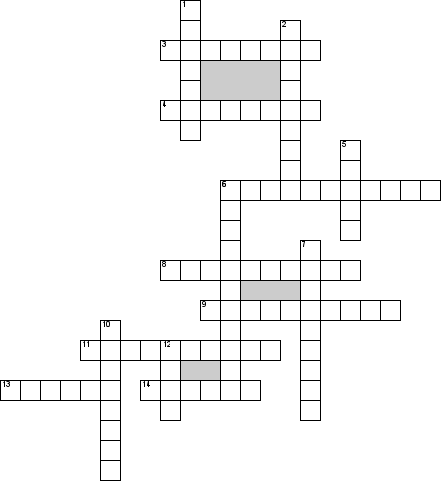 Карточка № 3 (к заданию 1.3)Найдите в музее эти предметы. Как они называются?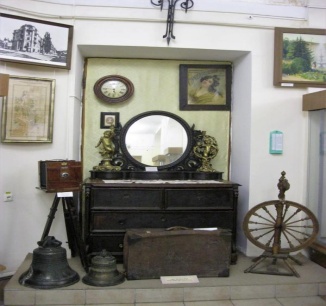 ________________________________________________________________________________________________________________________________________________________________________________________Какие еще музеи существовали в России?_____________________________________________________________________________________________________________________________________________Какие еще музейные экспонаты можно увидеть в нашем музее?_______________________________________________________________________Карточка № 2 (к заданию 1.2)Используя материалы музея, посвященного его истории. Вставьте пропущенные слова в следующий текст:1. Современное здание музея было построено в _______ году. 2. Директором музея на тот момент был ________________. 3. Музей назывался __________________________. 4. В _____ году название музея изменилось, и он стал называться ______________________________________________________________________.Карточка № 4 (к заданию 2)1. Объясните смысл названия города Кисловодска ___________________________________________________________________________________________________ 2.  Какие речки протекают в Кисловодске._______________________________________________________________________3. Назовите улицы нашего города._______________________________________________________________________4. На какой улице расположен музей._______________________________________________________________________5. Назовите  самое главное здание нашего города, на какой улице оно расположено._______________________________________________________________________Карточка № 5 (к заданию 3)Когда была учреждена медаль «За боевые заслуги»?______________________________________________________ ______________________________________________________По каким критериям присваивается эта медаль?______________________________________________________ ______________________________________________________ ______________________________________________________ ______________________________________________________Найдите на экспозиции орден «Трудового Красного знамени» и опишите его.______________________________________________________ ______________________________________________________ ______________________________________________________ ______________________________________________________ Карточка № 6 (к заданию 4.1)Рассмотрите внимательно картинку. Какие из предметов старого быта, изображенных на картинке, имеются в нашем музее. Назовите эти предметы. Для чего они необходимы?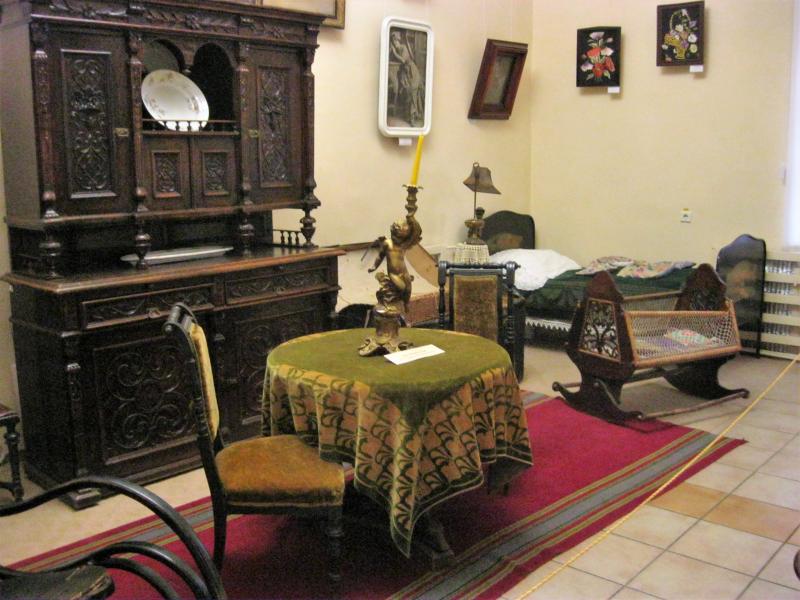 ________________________                         ______________________________________________________________________________________________________________________Карточка № 7 (к заданию 4.2)Отгадайте предметы и найдите их среди экспонатов музея.Загадки:1. На что не взглянет этот глаз – все на картинке передаст.2. Чудо-ящик, в нем окно, в том окошечке – кино.3. Гладит все, чего касается, а дотронешься – кусается.4. Этот ящик не простой – он объездил шар земной, в нем рубашки и штаны – путешествуют они.5. Без языка живет, не ест и не пьет, а говорит и поет.6. Дом – стеклянный пузырек, и живет в нем огонек. Днем он спит, а как проснется, ярким пламенем зажжется.________________________________________